EDISON STEM RESEARCH SCHOLARSHIPSUniversity of California, Santa BarbaraEligibility ChecklistUse the following list to verify that you are eligible to receive an Edison STEM Scholarship.Currently enrolled at UCSBGPA of 3.0 or aboveMust be a citizen, permanent resident of the United States, or Dream ScholarEngaged in faculty-mentored academic research Eligible Majors (B.S. Majors Only):Chemical EngineeringChemistryComputer EngineeringComputer ScienceEarth ScienceElectrical EngineeringEnvironmental StudiesMathematics Mechanical EngineeringPhysicsStatisticsScholarships are available to low-income, first-generation, veterans, or students underrepresented in Edison-specified fields.If you checked all the boxes, then you are eligible to apply for the Edison STEM Scholarships.  Please email your application to mcnair@mcnair.ucsb.edu.Please read all application directions thoroughly. Application must be typed.Only students whose applications are complete and have adhered to the directions given will be considered for the Edison STEM Scholarships.Deadline to ApplyMarch 15, 2021 @ 12:00pm (noon) Extended Deadline: April 27, 2021 @ 4:00pmEDISON STEM RESEARCH SCHOLARSHIPSDATE: ________________APPLICANT INFORMATIONName___________________________________________________________________		Last				First				MiddleCurrent Address__________________________________________________________								City	     State		ZipPermanent Address________________________________________________________								City	     State		ZipSanta Barbara/Local Phone _____________  Permanent Phone _______________________E-mail Address____________________ Date of Birth _____________ Gender ________Perm  #________________ 	Major_____________________ Year _________________Last Quarter G.P.A. ______	Cumulative G.P.A. __________Expected Graduation (Quarter & Year) ________________________________________Citizenship (check one):   □ U.S. Citizen     □ Permanent Resident    □ Other (specify)________Ethnic Heritage (check all that apply):FAMILY INFORMATIONMother’s Highest Grade Completed: _______College Degree Earned (Check all that apply):	□ Associate	□ Bachelor’s	□ Master’s       □ Doctorate     □ NoneFather’s Highest Grade Completed: _______College Degree Earned (Check all that apply):	□ Associate	□ Bachelor’s	□ Master’s	□ Doctorate	□ NoneFAFSA INFORMATION You can find on your FAFSA Student Aid Report (SAR) at: https://fafsa.ed.gov.List N/A if you don’t qualify for financial aid. Expected Family Contribution: __________ Statement of InterestThe statement is required of all students who apply to the Edison STEM Scholarships. Please provide a summary of your personal background, research activities at UCSB, and/or plans for graduate study. Please also include how this research scholarship will help you achieve your goals. A thoughtful, well-constructed, and candid response is expected. (250-500 typed words)Educational ExperiencesIf applicable, please list and describe participation in special programs (MESA, STEP, CAMP, UC LEADS, SACNAS, etc.).(150 typed words or less)Please list and describe awards, honors, and participation and leadership in academic/campus organizations and activities.(150 typed words or less)Funds RequestWhat type of funding are you requesting? Please check off all that apply. Up to $1,500 will be awarded to each student per application year. $500 Research Stipend for a Faculty-Mentored ProjectResearch Support and SuppliesCapstone Project SupportGraduate School Applications GRE Preparation Course Academic Conference Travel and/or RegistrationOther (please describe): _____________________________________BudgetRESEARCH STIPEND / RESEARCH SUPPORT /CAPSTONE PROJECT SUPPORTParticipants may use funds to cover select costs associated with research and college/department capstone projects (e.g., stipend, lab materials, equipment, supplies). Due to the ongoing COVID-19 pandemic, we will provide funding for students to purchase supplies or equipment that will allow them to conduct faculty-mentored research remotely. For research support or capstone project support, expenses must be incurred this calendar year from January 1, 2021 through September 1, 2021.Research stipend requests can be a maximum of $500.Item: ___________________________________________________  Cost: ____________________Item: ____________________________________________________Cost: ____________________Item: ____________________________________________________Cost: ____________________Item: ____________________________________________________Cost: ____________________Item: ____________________________________________________Cost: ____________________Item: ____________________________________________________Cost: ____________________								  TOTAL: __________________	Please provide a brief statement justifying why you need the stipend or items listed on your budget. (150 typed words or less)GRADUATE APPLICATION SUPPORT / GRADUATE RECORD EXAM PREPARATION COURSEStudents should list the cost for application fees, graduate school transcripts, or a Graduate Record Exam (GRE) preparation course. For graduate application support, expenses must be incurred this calendar year from January 1, 2021 through September 1, 2021.ACADEMIC CONFERENCES AND PRESENTATIONSIdentify national or regional professional meetings or academic conferences that will assist in professional development. For academic travel support, expenses must be incurred this calendar year from January 1, 2021 through September 1, 2021.Conference: _________________________________________________________________________________Location: _________________________________________________________________________________Are you presenting a poster or talk at these meetings? _______________________________________Date: _______________________________Registration Costs: _____________________   Membership Fee: ______________________________Transportation Costs: __________   Hotel Costs: __________   Meal Costs: ______________________Poster Printing Costs: __________  TOTAL: ___________________SCHOLARSHIP BUDGETBased on your estimated costs for the events and activities contained in the budget, please transfer the total costs here to not exceed $1,500.00.  RESEARCH SUPPORT Stipend (no more than $500):					$ __________Research Materials/Capstone Project:				$ __________GRADUATE APPLICATION AND PREPARATION SUPPORT Cost of graduate applications:					$__________Cost of GRE preparation course:					$__________ACADEMIC CONFERENCES AND PRESENTATIONS  		Anticipated conference cost:					$ __________TOTAL EXPENSES REQUESTED (NOT TO EXCEED $1,500)					TOTAL $____________APPLICANT SIGNATUREMy signature below indicates that, to the best of my knowledge, the information given in this application is true, complete, and accurate.I give permission to the McNair Scholars Program Staff to check my UCSB grades in order to determine program eligibility.Participant Name (PRINT): ______________________________________________________Signature: _________________________________________	Date: ___________________UCSB FACULTY MEMBER SIGNATUREStudents must be engaged in research activities with a UCSB faculty member to apply for an Edison STEM Research Scholarship. For both research-related and graduate school-related expenses, the student must include a signature from a UCSB faculty member in support of their application. Faculty Member Name (PRINT): ___________________________________________________Faculty Member Department: ______________________________________________________ Faculty Member Position/Title: _____________________________________________________Faculty Member Email: ___________________________________________________________ Signature: _________________________________________   	Date: _____________________Please submit an electronic application to:mcnair@mcnair.ucsb.edu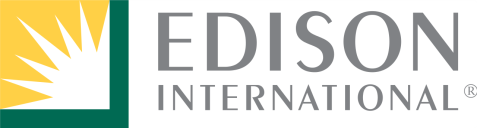 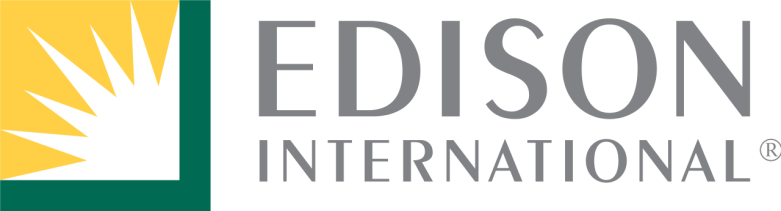 The UC Santa Barbara Edison STEM Scholarships Program is funded by Edison International.                     .      EDISON STEMRESEARCH SCHOLARSHIPS2021UNIVERSITY OF CALIFORNIA, SANTA BARBARAScholarships of up to $1,500 will be awarded on a first-come first-serve basis.Deadline to ApplyMarch 15, 2021 @ 12:00pm (noon) Extended Deadline:  June 3rd, 2021 12pm (noon)Please email application to: mcnair@mcnair.ucsb.eduThe information in this application is solely for the purpose of determining the applicant’s eligibility for the Edison STEM Scholarships. Information received is treated confidentially.□ African American□ Latino □White□ Chicano/Mexican-American□ Filipino□ Asian American_______________(specify)□  Native American□ Pacific Islander□ Other_______________ ________________ (tribe)Graduate School Name and Program:Number of TranscriptsCost of Transcripts:Application Fee:Cost:TOTAL COST:GRE Course Name:Company Name:Course Dates and Times:Total Cost: